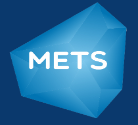 Programme de mobilité européenne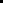 en traduction spécialiséeAnnée universtaire 2… / 2…Dossier de pré-inscriptionNom : ………………………………………………………………………………………………………………………………..Prénoms : ………………………………………………………………………………………………………………………….ulb id : ……………………………………………………………………………………………………………………………….Genre : 	Masculin 		Féminin		Autre 		Ne souhaite pas 										répondreNationalité(s) : …………………………………………………………………………………………………………………..Lieu et date de naissance : ……………………………………………………………………………………………………Adresse de correspondance de l’étudiant.e (à remplir obligatoirement) :Rue : ……………………………………………………………………….. N° : ………….Code postal : ………………………… Ville : ………………………………………….Pays : …………………………………………………………………………………………..Téléphone : …………………………………………………………………………………E-mail : ……………………………………………………………………………………….Réservé à la commission d’attribution Date d’arrivée du dossier :  Admis.e				Refusé.eObservations : Cursus universitaireExpériences professionnellesChoix du parcoursVeuillez formuler trois choix parmi les combinaisons semestrielles qui vous sont proposéesSUR LE SITE DU METS et justifier votre réponseChoix du parcoursCombinaison linguistiqueLangue maternelle : …………………………………………………Langues de travail choisies pour le programme de Mobilités Européennes en Traduction Spécialisée :Langue 1 : ……………………………………………………………..Langue 2 : ……………………………………………………………..Langue 3 : ……………………………………………………………..Derniers séjours à l’étrangerMotivationsVeuillez répondre aux quelques questions suivantes de façon claire et précise. La pertinence et la clarté de vos réponses entreront en considération lors de la sélection.Quels sont les trois aspects que vous avez jugés les plus valorisants durant vos études de traduction. Justifiez vos réponses.………………………………………………………………………………………………………………………………………………………………………………………………………………………………………………………………………………………………………………………………………………………………………………………………………………………………………………………………………………………………………………………………………………………………………………………………………………………………………………………………………………………………………………………………………………………………………………………………………………………………………………………………………………………………………………………………………………………………………………………………………………………………………………………………………………………………………………………………………………………………………………………………………………………………………………Quel projet professionnel comptez-vous mettre en œuvre après votre formation de Mobilités européennes en traduction spécialisée ?……………………………………………………………………………………………………………………………………………………………………………………………………………………………………………………………………………………………………………………………………………………………………………………………………………………………..Quels liens avez-vous avec les pays choisis dans les parcours proposés ?……………………………………………………………………………………………………………………………………………………………………………………………………………………………………………………………………………………………………………………………………………………………………………………………………………………………..Si vous avez une expérience professionnelle dans le domaine de la traduction, donnez de plus amples détails.……………………………………………………………………………………………………………………………………………………………………………………………………………………………………………………………………………………………………………………………………………………………………………………………………………………………..Si vous avez réalisé un travail de fin d’études, quel en était le sujet ?……………………………………………………………………………………………………………………………………………………………………………………………………………………………………………………………………………………………………………………………………………………………………………………………………………………………..Conditions d’admissionPour présenter une demande de pré-inscription, il faut :Être en passe de posséder ou posséder un minimum de 240 ECTS (bac + 4 ou bac +5 en cours) et avoir obtenu au moins 90 ECTS dans une formation en traduction.Maîtriser minimum 3 langues, dont la langue maternelle.Présenter une photocopie des résultats détaillés (notes et mentions) et, le cas échéant, des diplômes obtenus.Fournir deux lettres de motivation dans les langues respectives des établissements d’accueil correspondant au 1er choix indiqué.Fournir deux photos d’identité.Le présent formulaire sera traité conformément aux dispositions prévues par le RGPDDate : 								Signature : AnnéeÉtablissementDiplôme obtenuAnnéeStages, activités professionnellesNom de l’entrepriseDuréeChoixSemestre 1Semestre 2112233AnnéeVilleActivités sur placeDurée du séjour